Комплектация.Рис. Направляющая:1. Толщина листа 1.5 мм (оцинкованный)2. Перед разработкой уточнить длину направляющей3. Кол-во – 1 шт.Рис. Доп. стойка:1. Толщина листа 1 мм (оцинкованный)2. Перед разработкой уточнить длину поз. 23. Кол-во Поз. 1 – 1 шт.4. Кол-во Поз. 2 – 2 шт.Рис. Декор:1. Толщина листа 1 мм (оцинкованный)2. Вкладывается в рис. Направляющая3. Строго соблюдать размер 33 мм4. Кол-во – 1 шт.Рис. Профиль 1: 1. Толщина листа 1 мм (оцинкованный)2. Кол-во – 1 шт.Рис. Профиль 2:1. Толщина листа 1 мм (оцинкованный)2. Перед разработкой уточнить длину поз. 23. Кол-во Поз. 1 – 1 шт.4. Кол-во Поз. 2 – 1 шт.Рис. Ребро:1. Толщина листа 1 мм (оцинкованный)2. Кол-во – 2 шт.(1шт. – зеркальное отражение)Итого в одном комплекте 10 деталей.Просьба сделать расчёт по каждой детали отдельно.Материал ваш.Кол-во необходимых комплектов – 100 шт.Пробная партия 2 комплекта.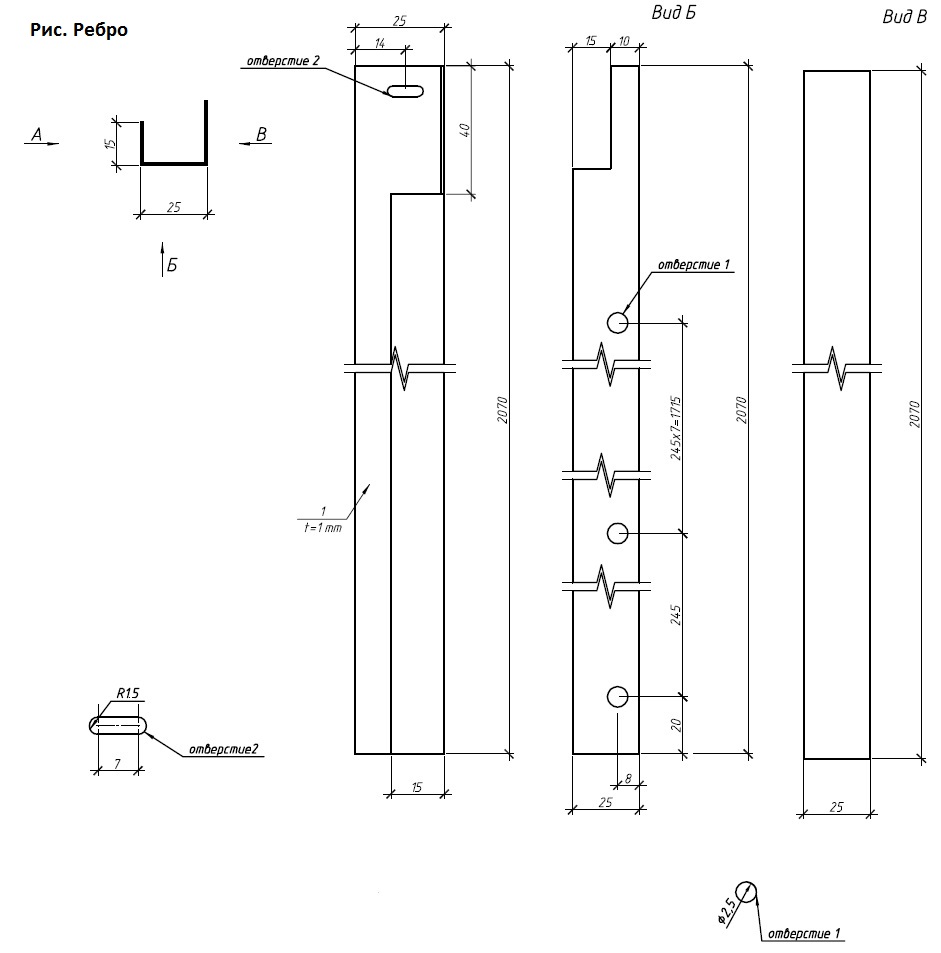 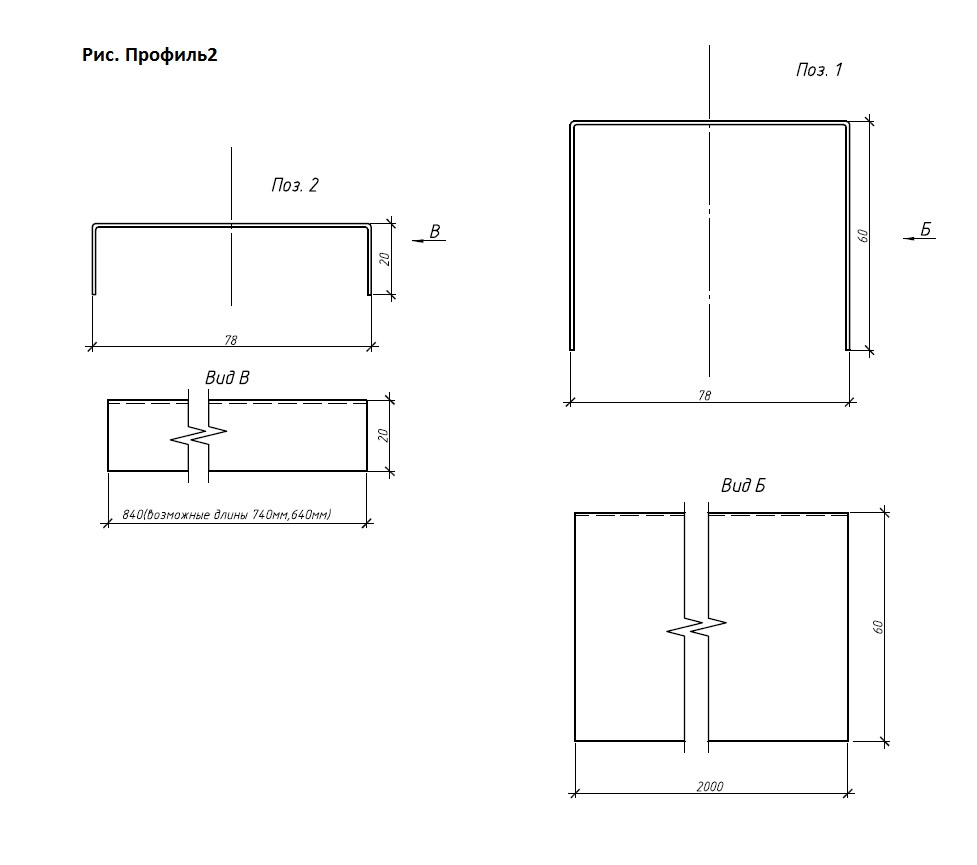 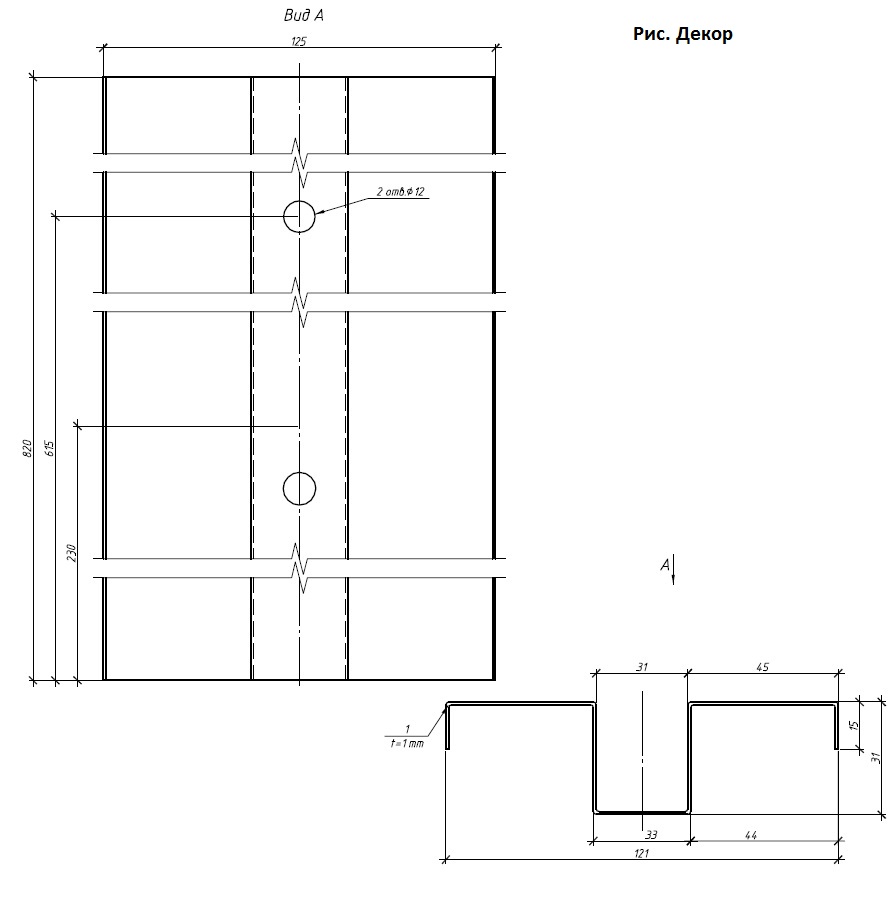 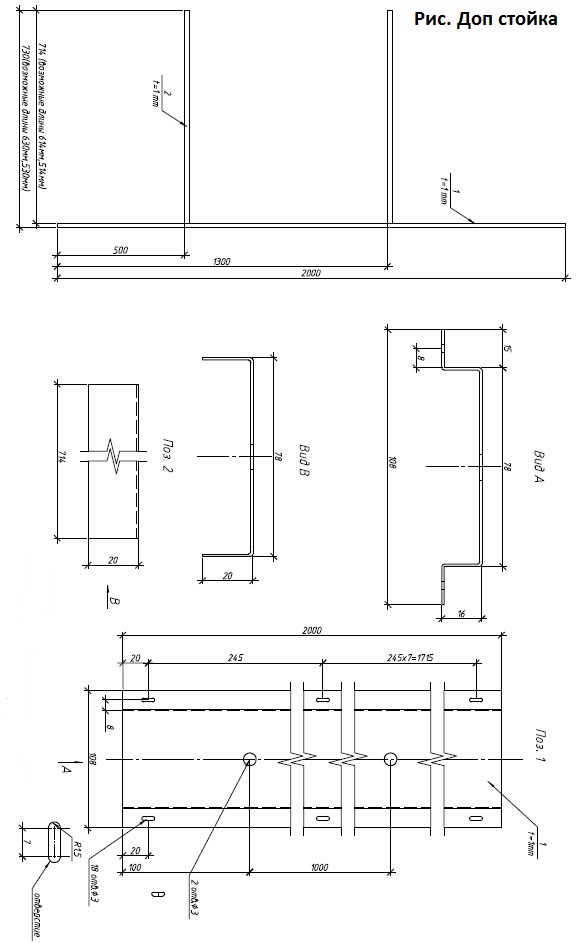 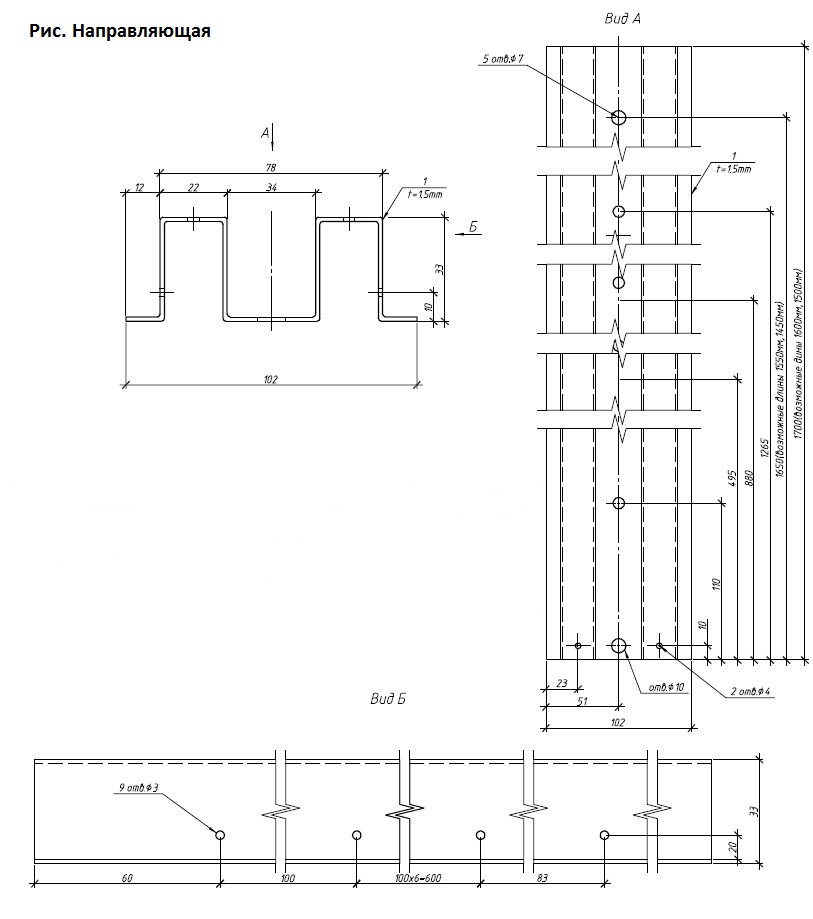 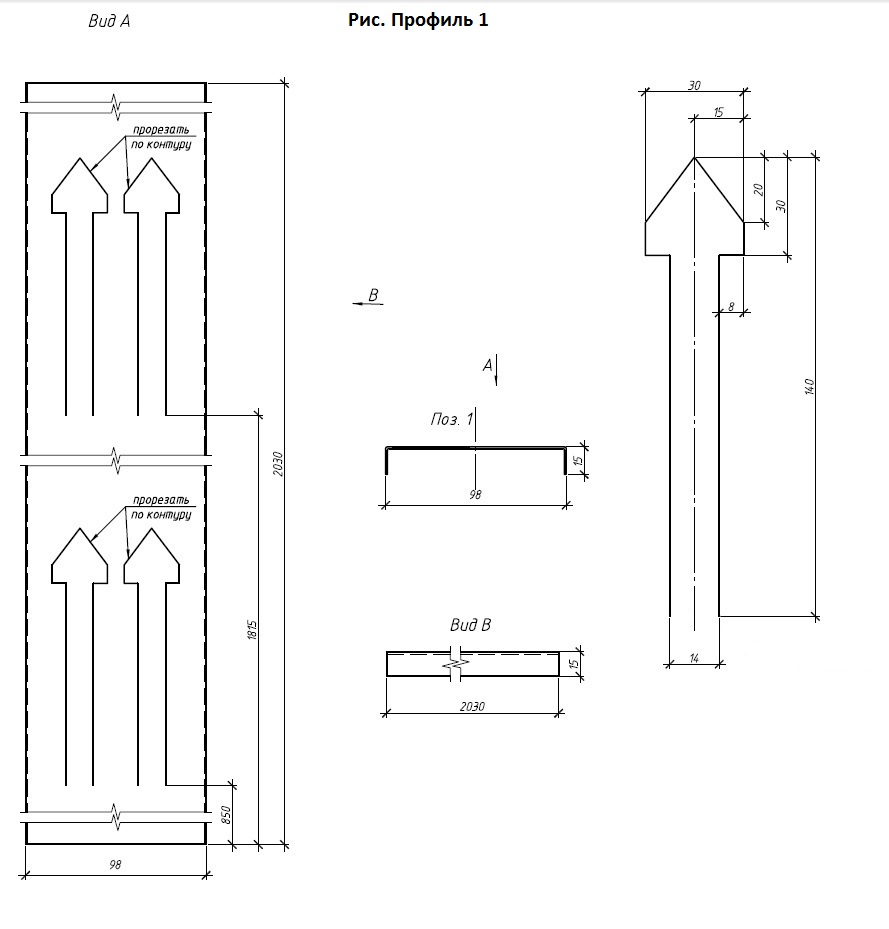 